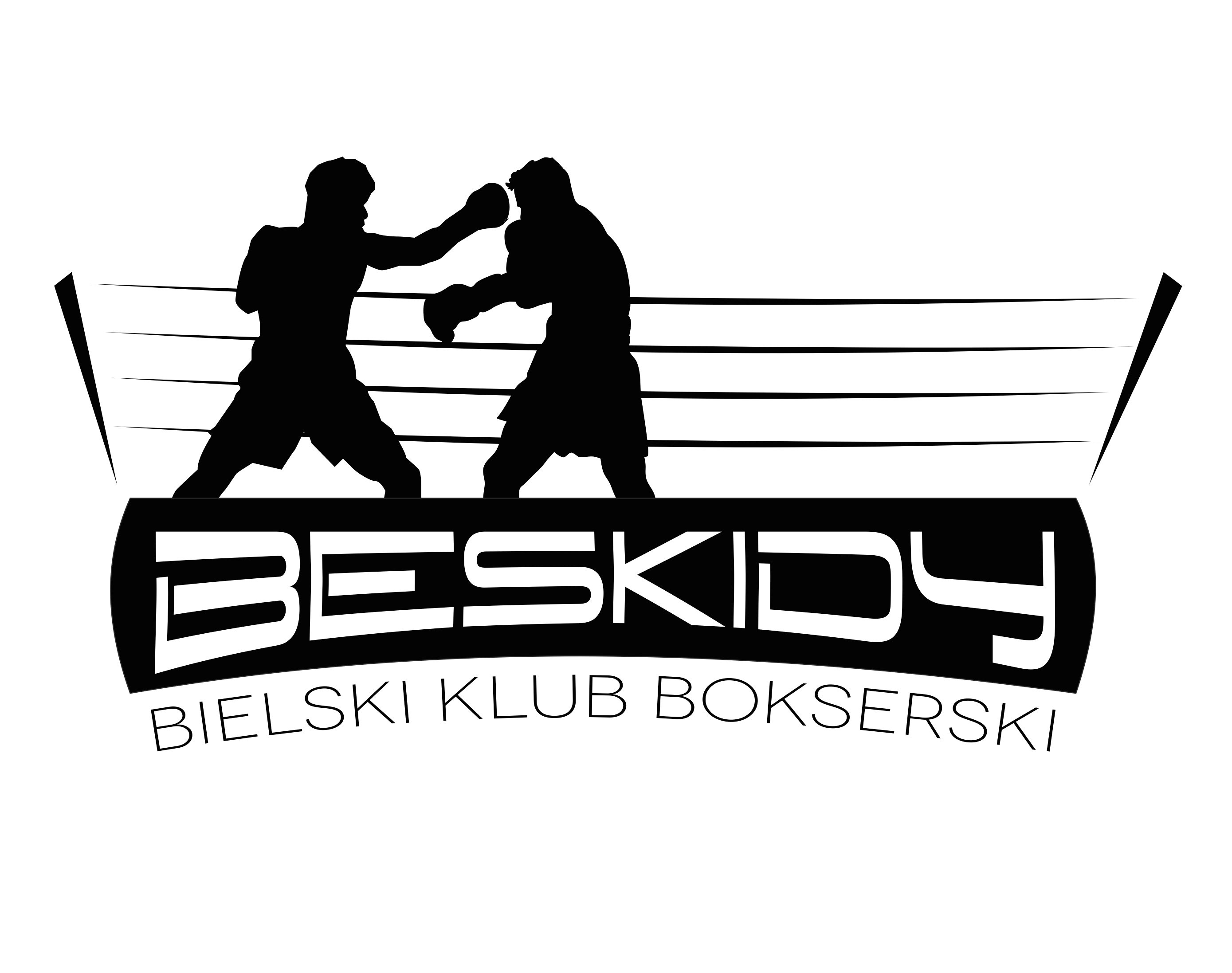 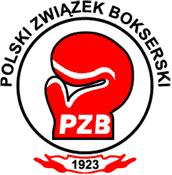  KOMUNIKAT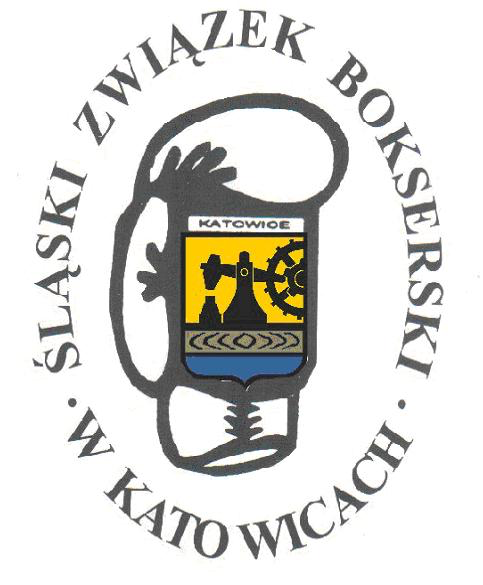  MISTRZOSTW ŚLĄSKA  NA ROK 20181. CEL ZAWODÓW	Popularyzacja pięściarstwa na terenie Śląska i Polski.	Wyłonienie najlepszych zawodników w tych grupach wiekowych.	Przeprowadzenie doboru zawodników do Kadry Śląska.2. TERMIN I MIEJSCE PRZEPROWADZENIA ZAWODÓWMistrzostwa Śląska Kadetów,Juniorów,Seniorów zostaną rozegrane w dniach  9.03.-11.03. 2018r. w Bielsku Białej przy ul. Widok 12.3. ORGANIZATOR ZAWODÓWOrganizatorem zawodów  jest  Śląski Związek Bokserski poprzez klub „Bielski Klub Bokserski Beskidy Bielsko-Biała”4. UCZESTNICTWOW Mistrzostwach Śląska mogą brać udział zawodnicy urodzeni w latach 2002-2003 kadeci,2001-2000 juniorzy,1999 i starsi seniorzy.Do walki o mistrzostwo musi się zgłosić co najmniej dwóch zawodników w wadze.W przypadku zgłoszenia się tylko jednego zawodnika, tytuł uważa się za wakujący, jeżeli jednak zgłoszonym zawodnikiem jest zeszłoroczny mistrz, to zatrzymuje on tytuł na rok następny.W Mistrzostwach Śląska mogą brać udział zawodnicy zgłoszeni do ewidencji Śląskiego Związku Bokserskiego, posiadający aktualną licencję zawodniczą  oraz posiadający książeczkę sportowo-lekarską z aktualnymi badaniami zgodnymi z wytycznymi Ministerstwa Zdrowia.Zawodnik nie posiadający należycie wypełnionej książeczki sportowo-lekarskiej nie zostanie dopuszczony do walk.  Do zawodów będą dopuszczeni tylko zawodnicy z klubów zarejestrowanych w Śląskim Związku Bokserskim oraz z opłaconą składką członkowską za 2018 rok (termin wpłaty do 29.02.2018)Zawodnicy niestowarzyszeni muszą posiadać wszystkie badania lekarskie i płacą za startowe 60 zł.Na zawodach przewiduje się udział komisji antydopingowej.5. SPOSÓB PRZEPROWADZENIA ZAWODÓWZawody będą rozgrywane zgodnie z regulaminami Polskiego Związku Bokserskiego.Walki trwają 3 rundy po 3 minuty (juniorzy i seniorzy) i 3 rundy po 2 minuty (kadeci) , z przerwami jednominutowymi pomiędzy rundami.Sprzęt do startu w zawodach (kaski i rękawice bokserskie), posiadający atest AIBA tj. Adidas (Double-D), Top Ten, Wesing, FBT, Velocity, BAIL  zapewniają macierzyste kluby. Ponadto zawodnik zobowiązany jest do posiadania w czasie walki ochraniacza na zęby, suspensorium oraz bandaży na dłoniach.Zawodnicy muszą używać bandaży nie dłuższych niż 4,5 m i nie krótszych niż 2,5 m, o szerokości 5,7 cm  z zapięciem typu Velcro (rzepy).W walkach używa się rękawic 10-cio uncjowych, (seniorzy od 69 kg.12 uncjowe)Rękawice muszą posiadać zapięcie Velcro (rzepy).Zawody rozgrywane są w 10 kategoriach wagowych dla juniorów i seniorów: 46-49 kg, 52 kg, 56 kg, 60 kg, 64 kg, 69 kg, 75 kg, 81 kg, 91 kg, +91 kg;w 13 kategoriach wagowych dla kadetów: 46 kg, 48 kg, 50 kg, 52 kg, 54 kg, 57 kg, 60 kg, 63 kg, 66 kg, 70 kg, 75 kg, 80 kg, +80 kg.Zawody rozgrywane są systemem pucharowym (zawodnik przegrywający odpada).Zestawienie par ustala się drogą losowania.Zawodników obowiązuje zakaz występowania w strojach reprezentacji Polski.Zawodnika obowiązuje start w kasku i rękawicach koloru narożnika z jakiego wychodzi do walk.Zawodnika obowiązuje zakaz występowania w ochraniaczu na zęby koloru czerwonego lub z elementami czerwonymi.Obsadę sędziowską oraz komisji sportowej wyznaczają Wydział Sędziowski i Sportowy, Śląskiego Związku BokserskiegoSposób sędziowania odbywa się na kartach punktowych systemem 1+3.W sprawie odwołań i protestów obowiązuje § 29 Regulaminu Sportowego.Jury zawodów zastrzega sobie prawo do interpretacji regulaminu w przypadkach spornych.6. SPOSÓB ZGŁASZANIA ZAWODNIKÓW.Zgłoszenie zawodników odbędzie się drogą elektroniczną do dnia 5.03.2018. e-mail na adres info@boksbielsko.pl. Zgłoszenie powinno zawierać: nazwę klubu, imię i nazwisko zawodnika, rocznik oraz wagę ciała. 7. WARUNKI FINANSOWEZamówienia wyżywienia i zakwaterowania kluby zgłaszają na adres e-mail z komunikatu organizatora lub na miejscu, w hotelu.Koszty organizacji oraz delegacji komisji sędziowskiej i sportowej ponoszą organizatorzy.Koszty przejazdu, zakwaterowania i wyżywienia w czasie zawodów pokrywają organizacje delegujące/uczestnicy mistrzostw.8. OPŁATY WPISOWEKadeci - 20 złJuniorzy - 30 złseniorzy - 40 złOpłata jest pobierana za każdego zgłoszonego zawodnika podczas oficjalnej wagi.9. NAGRODYZa zajęcie I miejsca zawodnik otrzymuje złoty medal i dyplomZa zajęcie II miejsca zawodnik otrzymuje srebrny medal i dyplomZa zajęcie III miejsca zawodnicy otrzymują brązowe medale i dyplomy10. POSTANOWIENIA KOŃCOWEUczestnicy powinni być ubezpieczeni od NW i OC.Organizator nie ponosi odpowiedzialności z tytułu ubezpieczenia zawodników, kradzieży czy zagubienia sprzętu przez zawodników.Za ewentualne szkody dokonane przez uczestników zawodów, odpowiedzialny finansowo jest kierownik (trener).W sprawie odwołań i protestów obowiązuje Regulamin Sportowy PZB i ŚZB.11. PROGRAM ZAWODÓW09.03.20188.00 - 9.00 waga i badanie z weryfikacją10.00 - 11.00 konferencja techniczna12.00 - walki eliminacyjne10.03.2018 7.00-8.00 waga11.00-18.00 półfinały14.00 oficjalne otwarcie z udziałem władz miasta Bielska-Białej11.03.2018 7.00-8.00 waga11.00-15.00 finały dekoracja zawodników.12. OFICJALNY HOTEL MISTRZOSTW ŚLĄSKAHotel Widokul.Widok 12, 43-300 Bielsko-Białae-mail: recepcja@widok-centrum.pl / tel.33 812 64 39 Hasło: Mistrzostwa Śląska w Boksie / ilość miejsc ograniczona.                                                                  Z sportowym pozdrowieniem Prezes BKB Beskidy Sławomir Dubiel